<Commission>{FEMM}Επιτροπή Δικαιωμάτων των Γυναικών και Ισότητας των Φύλων</Commission>FEMM_PV(2020)0122_1ΠΡΑΚΤΙΚΑΣυνεδρίαση της 22ας  Ιανουαρίου 2020, από τις 09.00 έως τις 12.30ΒΡΥΞΕΛΛΕΣΗ συνεδρίαση αρχίζει την Τετάρτη 22 Ιανουαρίου 2020, στις 09.06, υπό την προεδρία της Evelyn Regner (προέδρου).1.	Συνεδρίαση των συντονιστών	Κεκλεισμένων των θυρών. * * *2.	Έγκριση της ημερήσιας διάταξης 3.	Ανακοινώσεις της προέδρου	Η πρόεδρος δηλώνει ότι οι ανακοινώσεις θα κοινοποιηθούν με γραπτή διαδικασία.*** Ηλεκτρονική ψηφοφορία ***Από κοινού με την Επιτροπή Ανάπτυξης (DEVE)4.	25η επέτειος της Διεθνούς Διάσκεψης για τον Πληθυσμό και την Ανάπτυξη (ICPD25) (σύνοδος κορυφής του Ναϊρόμπι)	FEMM/9/02045	Έγκριση ερώτησης με αίτημα προφορικής απάντησης	Έγκριση της πρότασης ψηφίσματος* * *5.	Απαλλαγή 2018: Ευρωπαϊκό Ινστιτούτο για την Ισότητα των Φύλων (EIGE)	FEMM/9/00821		2019/2089(DEC)	COM(2019)0316[34] – C9-0084/2019	Έγκριση του σχεδίου γνωμοδότησης6.	Απαλλαγή 2018: Γενικός προϋπολογισμός της ΕΕ - Ευρωπαϊκή Επιτροπή	FEMM/9/01023		2019/2055(DEC)	COM(2019)0316[01] – C9-0050/2019	Έγκριση του σχεδίου γνωμοδότησης7.	Ευρωπαϊκό εξάμηνο για τον συντονισμό της οικονομικής πολιτικής: απασχόληση και κοινωνικές πτυχές στην ετήσια επισκόπηση της ανάπτυξης για το 2020	FEMM/9/02033		2019/2212(INI)		Έγκριση του σχεδίου θέσης υπό μορφή τροπολογιών8.	Οι προτεραιότητες της ΕΕ για την 64η σύνοδο της Επιτροπής του ΟΗΕ για τη Θέση της Γυναίκας	FEMM/9/02034		2019/2967(RSP)		Έγκριση ερώτησης με αίτημα προφορικής απάντησης*** Λήξη της ηλεκτρονικής ψηφοφορίας ***22 Ιανουαρίου 2020, από τις 11.00 έως τις 12.309.	Προεδρία του Συμβουλίου	FEMM/9/00593	Παρουσίαση από τη Vesna Bedeković, υπουργό Δημογραφίας, Οικογένειας και Νεολαίας της ΚροατίαςΟμιλητές: 	Elżbieta Katarzyna Łukacijewska (PPE), Predrag Fred Matic (S&D), Maria Ramos Rodriquez (Renew), Gwendoline Delbos-Corfield (Verts/ALE), Eugenia Rodriguez Palop (GUE/NGL), Annika Bruna (ID), Lina Gálvez Muñoz (S&D), Belinda De Lucy (NI), Evelyn Regner (S&D)10.	Διάφορα11.	Προσεχείς συνεδριάσεις	18 Φεβρουαρίου 2020, από τις 9.00 έως τις 12.30 και από τις 14.30 έως τις 18.30 (Βρυξέλλες)* * *Η συνεδρίαση λήγει στις 12.35.23 Ιανουαρίου 2019, από τις 9.00 έως τις 12.30 ΑΚΥΡΩΝΕΤΑΙResults of roll-call votesContents1.	2018 discharge: European Institute for Gender Equality (EIGE)	61.1.	Final vote	62.	2018 discharge: General budget of the EU - European Commission	72.1.	Final vote	7Key to symbols:+	:	in favour-	:	against0	:	abstention1.	2018 discharge: European Institute for Gender Equality (EIGE)1.1.	Final vote2.	2018 discharge: General budget of the EU - European Commission2.1.	Final voteПРИСЪСТВЕН ЛИСТ/LISTA DE ASISTENCIA/PREZENČNÍ LISTINA/DELTAGERLISTE/ ANWESENHEITSLISTE/KOHALOLIJATE NIMEKIRI/ΚΑΤΑΣΤΑΣΗ ΠΑΡΟΝΤΩΝ/RECORD OF ATTENDANCE/ LISTE DE PRÉSENCE/POPIS NAZOČNIH/ELENCO DI PRESENZA/APMEKLĒJUMU REĢISTRS/DALYVIŲ SĄRAŠAS/ JELENLÉTI ÍV/REĠISTRU TA' ATTENDENZA/PRESENTIELIJST/LISTA OBECNOŚCI/LISTA DE PRESENÇAS/ LISTĂ DE PREZENŢĂ/PREZENČNÁ LISTINA/SEZNAM NAVZOČIH/LÄSNÄOLOLISTA/NÄRVAROLISTA* 	(P)	=	Председател/Presidente/Předseda/Formand/Vorsitzender/Esimees/Πρόεδρος/Chair/Président/Predsjednik/Priekšsēdētājs/ Pirmininkas/Elnök/'Chairman'/Voorzitter/Przewodniczący/Preşedinte/Predseda/Predsednik/Puheenjohtaja/Ordförande	(VP) =	Заместник-председател/Vicepresidente/Místopředseda/Næstformand/Stellvertretender Vorsitzender/Aseesimees/Αντιπρόεδρος/ Vice-Chair/Potpredsjednik/Vice-Président/Potpredsjednik/Priekšsēdētāja vietnieks/Pirmininko pavaduotojas/Alelnök/ Viċi 'Chairman'/Ondervoorzitter/Wiceprzewodniczący/Vice-Presidente/Vicepreşedinte/Podpredseda/Podpredsednik/ Varapuheenjohtaja/Vice ordförande	(M)	=	Член/Miembro/Člen/Medlem./Mitglied/Parlamendiliige/Βουλευτής/Member/Membre/Član/Membro/Deputāts/Narys/Képviselő/ Membru/Lid/Członek/Membro/Membru/Člen/Poslanec/Jäsen/Ledamot	(F)	=	Длъжностно лице/Funcionario/Úředník/Tjenestemand/Beamter/Ametnik/Υπάλληλος/Official/Fonctionnaire/Dužnosnik/ Funzionario/Ierēdnis/Pareigūnas/Tisztviselő/Uffiċjal/Ambtenaar/Urzędnik/Funcionário/Funcţionar/Úradník/Uradnik/Virkamies/ TjänstemanΕυρωπαϊκό Κοινοβούλιο2019-2024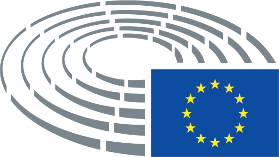    Η ημερήσια διάταξη εγκρίνεται..Απόφαση:Η ερώτηση με αίτημα προφορικής απάντησης προς το Συμβούλιο εγκρίνεται με 39 ψήφους υπέρ, 6 κατά και 0 αποχές.- Η ερώτηση με αίτημα προφορικής απάντησης προς την Επιτροπή εγκρίνεται με 40 ψήφους υπέρ, 4 κατά και 1 αποχή.Απόφαση:Η πρόταση ψηφίσματος εγκρίνεται με 39 ψήφους υπέρ, 5 κατά και 3 αποχές.Συντάκτρια γνωμοδότησης:Συντάκτρια γνωμοδότησης:Συντάκτρια γνωμοδότησης:Συντάκτρια γνωμοδότησης:Frances Fitzgerald (PPE)Frances Fitzgerald (PPE)AM – PE643.135v02-00Επί της ουσίας:Επί της ουσίας:Επί της ουσίας:Επί της ουσίας:CONT – Ryszard Czarnecki (ECR)PR – PE639.859v01-00Απόφαση:Το σχέδιο γνωμοδότησης εγκρίνεται με: 20 ψήφους υπέρ, 5 κατά και 0 αποχές
9 εγκριθείσες τροπολογίες: ΣΥΜΒ. 1, ΣΥΜΒ. 2, ΤΡΟΠ. 13, ΣΥΜΒ. 3, ΤΡΟΠ. 17, ΤΡΟΠ. 18, ΤΡΟΠ. 19, ΤΡΟΠ. 20, ΤΡΟΠ. 2,  
14 απορριφθείσες τροπολογίες: ΤΡΟΠ. 9, ΤΡΟΠ. 10, ΤΡΟΠ. 11, ΤΡΟΠ. 12, ΤΡΟΠ. 14, ΤΡΟΠ. 1, 
23 κατατεθείσες τροπολογίεςΣυντάκτρια γνωμοδότησης:Συντάκτρια γνωμοδότησης:Συντάκτρια γνωμοδότησης:Συντάκτρια γνωμοδότησης:Frances Fitzgerald (PPE)Frances Fitzgerald (PPE)AM – PE643.136v01-00Επί της ουσίας:Επί της ουσίας:Επί της ουσίας:Επί της ουσίας:CONT – Monika Hohlmeier (PPE)PR – PE639.827v01-00Απόφαση:Το σχέδιο γνωμοδότησης εγκρίνεται με: 19 ψήφους υπέρ, 5 κατά και 1 αποχή
16 εγκριθείσες τροπολογίες: ΣΥΜΒ. 1, ΤΡΟΠ. 8, ΤΡΟΠ. 9, ΤΡΟΠ. 10, ΣΥΜΒ. 2, ΤΡΟΠ. 14, ΤΡΟΠ. 15, ΤΡΟΠ. 16, ΤΡΟΠ. 17, ΤΡΟΠ. 18, ΣΥΜΒ. 3, ΤΡΟΠ. 22, ΣΥΜΒ. 4, ΤΡΟΠ. 25, ΣΥΜΒ. 5, ΤΡΟΠ. 4
0 απορριφθείσες τροπολογίες 
31 κατατεθείσες τροπολογίεςΣυντάκτρια γνωμοδότησης:Συντάκτρια γνωμοδότησης:Συντάκτρια γνωμοδότησης:Συντάκτρια γνωμοδότησης:Lina Gálvez Muñoz (S&D)Lina Gálvez Muñoz (S&D)Επί της ουσίας:Επί της ουσίας:Επί της ουσίας:Επί της ουσίας:EMPL* – Klára Dobrev (S&D)PR – PE646.831v01-00Απόφαση:34 εγκριθείσες τροπολογίες: ΣΥΜΒ. 4, ΤΡΟΠ. 19, ΤΡΟΠ. 17, ΤΡΟΠ. 18, ΤΡΟΠ. 20, ΣΥΜΒ. 5, ΤΡΟΠ. 23, ΣΥΜΒ. 6, ΣΥΜΒ. 7, ΤΡΟΠ. 29, ΣΥΜΒ. 8, ΤΡΟΠ. 33, ΣΥΜΒ. 9, ΤΡΟΠ. 41, ΤΡΟΠ. 42, ΣΥΜΒ. 10, ΤΡΟΠ. 47, ΣΥΜΒ. 11, ΤΡΟΠ. 52, ΣΥΜΒ. 12, ΣΥΜΒ. 13, ΤΡΟΠ. 60, ΤΡΟΠ. 61, ΤΡΟΠ. 62, ΤΡΟΠ. 63, ΤΡΟΠ. 65, ΤΡΟΠ. 66, ΣΥΜΒ. 1, ΣΥΜΒ. 2, ΣΥΜΒ. 3, ΤΡΟΠ. 8, ΤΡΟΠ. 11, ΤΡΟΠ. 12, ΤΡΟΠ. 13
7 απορριφθείσες τροπολογίες: ΤΡΟΠ. 39, ΤΡΟΠ. 45, ΤΡΟΠ. 46, ΤΡΟΠ. 48, ΤΡΟΠ. 53, ΤΡΟΠ. 64, ΤΡΟΠ. 9
41 κατατεθείσες τροπολογίεςΕισηγήτρια:Εισηγήτρια:Εισηγήτρια:Evelyn Regner (S&D)Επί της ουσίας:Επί της ουσίας:Επί της ουσίας:FEMMFEMMΑπόφαση:Η ερώτηση εγκρίνεται με τροπολογίες: 18 ψήφοι υπέρ, 3 κατά και 2 αποχές20+GUE/NGLSandra Pereira, Eugenia Rodríguez PalopPPEMaria da Graça Carvalho, Frances Fitzgerald, Elżbieta Katarzyna Łukacijewska, Sirpa Pietikäinen, Christine SchneiderRENEWKaren Melchior, Samira Rafaela, María Soraya Rodríguez Ramos, Irène TolleretS&DHeléne Fritzon, Lina Gálvez Muñoz, Marina Kaljurand, Predrag Fred Matić, Alessandra Moretti, Evelyn RegnerVERTS/ALEGwendoline Delbos-Corfield, Alice Kuhnke, Ernest Urtasun5-ECRJadwiga WiśniewskaIDAnnika Bruna, Nicolaus Fest, Isabella TovaglieriNIBelinda De Lucy00Corrections to votes and voting intentions+-019+GUE/NGLEugenia Rodríguez PalopPPEMaria da Graça Carvalho, Frances Fitzgerald, Elżbieta Katarzyna Łukacijewska, Sirpa Pietikäinen, Christine SchneiderRENEWKaren Melchior, Samira Rafaela, María Soraya Rodríguez Ramos, Irène TolleretS&DHeléne Fritzon, Lina Gálvez Muñoz, Marina Kaljurand, Predrag Fred Matić, Alessandra Moretti, Evelyn RegnerVERTS/ALEGwendoline Delbos-Corfield, Alice Kuhnke, Ernest Urtasun5-ECRJadwiga WiśniewskaIDAnnika Bruna, Nicolaus Fest, Isabella TovaglieriNIBelinda De Lucy10GUE/NGLSandra PereiraCorrections to votes and voting intentions+-0Бюро/Mesa/Předsednictvo/Formandskabet/Vorstand/Juhatus/Προεδρείο/Bureau/Predsjedništvo/Ufficio di presidenza/Prezidijs/ Biuras/Elnökség/Prezydium/Birou/Predsedníctvo/Predsedstvo/Puheenjohtajisto/Presidiet (*)Evelyn Regner (S&D) Chair, Gwendoline Delbos-Corfield (GREENS/EFA) 2nd Vice-Chair------------------------------------------------DEVE Bureau – Point 4, The 25th anniversary of the International Conference on Population and Development (ICPD25) (the Nairobi Summit)Tomas Tobe (EPP) ChairЧленове/Diputados/Poslanci/Medlemmer/Mitglieder/Parlamendiliikmed/Βουλευτές/Members/Députés/Zastupnici/Deputati/Deputāti/ Nariai/Képviselõk/Membri/Leden/Posłowie/Deputados/Deputaţi/Jäsenet/LedamöterVilija Blinkevičiūtė (S&D), Annika Bruna (ID), Belinda De Lucy (NI), Rosa Estaràs Ferragut (EPP), Frances Fitzgerald (EPP), Cindy Franssen (EPP), Heléne Fritzon (S&D), Alice Kuhnke (GREENS/EFA), Karen Melchior (Renew), Sandra Pereira (GUE/NGL), Sirpa Pietikäinen (EPP), Samira Rafaela (Renew) , Evelyn Regner(S&D), Eugenia Rodríguez Palop (GUE/NGL), María Soraya Rodríguez Ramos (Renew), Christine Schneider (EPP), Irène Tolleret (Renew), Ernest Urtasun (GREENS/EFA), Elżbieta Katarzyna Łukacijewska (PPE)------------------------------------------------DEVE Members – Point 4, The 25th anniversary of the International Conference on Population and Development (ICPD25) (the Nairobi Summit)Hildegard Bentele (EPP), Dominique Bilde (ID), Udo Bullmann (S&D), Catherine Chabaud (Renew), Mónica Silvana González (S&D), Martin Horwood (Renew), Rasa Juknevičienė (EPP), Pierfrancesco Majorino (S&D), Lukas Mandl (EPP), Norbert Neuser (S&D), Michèle Rivasi (GREENS/EFA), Marc Tarabella (S&D), Bernhard Zimniok (ID), Loránt Vincze (EPP)Заместници/Suplentes/Náhradníci/Stedfortrædere/Stellvertreter/Asendusliikmed/Αναπληρωτές/Substitutes/Suppléants/Zamjenici/ Supplenti/Aizstājēji/Pavaduojantysnariai/Póttagok/Sostituti/Plaatsvervangers/Zastępcy/Membros suplentes/Supleanţi/Náhradníci/ Namestniki/Varajäsenet/SuppleanterMaria da Graça Carvalho (EPP), Nicolaus Fest (ID), Lina Gálvez Muñoz (S&D), Marina Kaljurand (S&D), Predrag Fred Matić (S&D), Alessandra Moretti (S&D), Rovana Plumb (S&D), Jadwiga Wiśniewska (ECR)------------------------------------------------DEVE Substitutes – Point 4, The 25th anniversary of the International Conference on Population and Development (ICPD25) (the Nairobi Summit)Stéphane Bijoux (Renew), Ellie Chowns (GREENS/EFA), Rosa Estaràs Ferragut (EPP), Shaffaq Mohammed (Renew), Ádám Kosa (EPP)209 (7)209 (7)216 (3)216 (3)56 (8) (Точка от дневния ред/Punto del orden del día/Bod pořadu jednání (OJ)/Punkt på dagsordenen/Tagesordnungspunkt/ Päevakorra punkt/Σημείο της ημερήσιας διάταξης/Agenda item/Point OJ/Točka dnevnog reda/Punto all'ordine del giorno/Darba kārtības punkts/Darbotvarkės punktas/Napirendi pont/Punt Aġenda/Agendapunt/Punkt porządku dziennego/Ponto OD/Punct de pe ordinea de zi/Bod programu schôdze/Točka UL/Esityslistan kohta/Punkt på föredragningslistan)56 (8) (Точка от дневния ред/Punto del orden del día/Bod pořadu jednání (OJ)/Punkt på dagsordenen/Tagesordnungspunkt/ Päevakorra punkt/Σημείο της ημερήσιας διάταξης/Agenda item/Point OJ/Točka dnevnog reda/Punto all'ordine del giorno/Darba kārtības punkts/Darbotvarkės punktas/Napirendi pont/Punt Aġenda/Agendapunt/Punkt porządku dziennego/Ponto OD/Punct de pe ordinea de zi/Bod programu schôdze/Točka UL/Esityslistan kohta/Punkt på föredragningslistan)Наблюдатели/Observadores/Pozorovatelé/Observatører/Beobachter/Vaatlejad/Παρατηρητές/Observers/Observateurs/Promatrači/ Osservatori/Novērotāji/Stebėtojai/Megfigyelők/Osservaturi/Waarnemers/Obserwatorzy/Observadores/Observatori/Pozorovatelia/ Opazovalci/Tarkkailijat/ObservatörerПо покана на председателя/Por invitación del presidente/Na pozvání předsedy/Efter indbydelse fra formanden/Auf Einladung des Vorsitzenden/Esimehe kutsel/Με πρόσκληση του Προέδρου/At the invitation of the Chair/Sur l’invitation du président/ Na poziv predsjednika/Su invito del presidente/Pēc priekšsēdētāja uzaicinājuma/Pirmininkui pakvietus/Az elnök meghívására/ Fuq stedina taċ-'Chairman'/Op uitnodiging van de voorzitter/Na zaproszenie Przewodniczącego/A convite do Presidente/La invitaţia preşedintelui/ Na pozvanie predsedu/Na povabilo predsednika/Puheenjohtajan kutsusta/På ordförandens inbjudanСъвет/Consejo/Rada/Rådet/Rat/Nõukogu/Συμβούλιο/Council/Conseil/Vijeće/Consiglio/Padome/Taryba/Tanács/Kunsill/Raad/ Conselho/Consiliu/Svet/Neuvosto/Rådet (*)Съвет/Consejo/Rada/Rådet/Rat/Nõukogu/Συμβούλιο/Council/Conseil/Vijeće/Consiglio/Padome/Taryba/Tanács/Kunsill/Raad/ Conselho/Consiliu/Svet/Neuvosto/Rådet (*)Комисия/Comisión/Komise/Kommissionen/Kommission/Komisjon/Επιτροπή/Commission/Komisija/Commissione/Bizottság/ Kummissjoni/Commissie/Komisja/Comissão/Comisie/Komisia/Komissio/Kommissionen (*)Комисия/Comisión/Komise/Kommissionen/Kommission/Komisjon/Επιτροπή/Commission/Komisija/Commissione/Bizottság/ Kummissjoni/Commissie/Komisja/Comissão/Comisie/Komisia/Komissio/Kommissionen (*)Marc Verlindern (SG), Ilona Zelvyte (DG EMPL)Marc Verlindern (SG), Ilona Zelvyte (DG EMPL)Други институции и органи/Otras instituciones y organismos/Ostatní orgány a instituce/Andre institutioner og organer/Andere Organe und Einrichtungen/Muud institutsioonid ja organid/Λοιπά θεσμικά όργανα και οργανισμοί/Other institutions and bodies/Autres institutions et organes/Druge institucije i tijela/Altre istituzioni e altri organi/Citas iestādes un struktūras/Kitos institucijos ir įstaigos/ Más intézmények és szervek/Istituzzjonijiet u korpi oħra/Andere instellingen en organen/Inne instytucje i organy/Outras instituições e outros órgãos/Alte instituții și organe/Iné inštitúcie a orgány/Muut toimielimet ja elimet/Andra institutioner och organДруги институции и органи/Otras instituciones y organismos/Ostatní orgány a instituce/Andre institutioner og organer/Andere Organe und Einrichtungen/Muud institutsioonid ja organid/Λοιπά θεσμικά όργανα και οργανισμοί/Other institutions and bodies/Autres institutions et organes/Druge institucije i tijela/Altre istituzioni e altri organi/Citas iestādes un struktūras/Kitos institucijos ir įstaigos/ Más intézmények és szervek/Istituzzjonijiet u korpi oħra/Andere instellingen en organen/Inne instytucje i organy/Outras instituições e outros órgãos/Alte instituții și organe/Iné inštitúcie a orgány/Muut toimielimet ja elimet/Andra institutioner och organДруги участници/Otros participantes/Ostatní účastníci/Endvidere deltog/Andere Teilnehmer/Muud osalejad/Επίσης παρόντες/Other participants/Autres participants/Drugi sudionici/Altri partecipanti/Citi klātesošie/Kiti dalyviai/Más résztvevők/Parteċipanti ohra/Andere aanwezigen/Inni uczestnicy/Outros participantes/Alţi participanţi/Iní účastníci/Drugi udeleženci/Muut osallistujat/Övriga deltagareCorinna Kovac, (S& D) Секретариат на политическите групи/Secretaría de los Grupos políticos/Sekretariát politických skupin/Gruppernes sekretariat/ Sekretariat der Fraktionen/Fraktsioonide sekretariaat/Γραμματεία των Πολιτικών Ομάδων/Secretariats of political groups/Secrétariat des groupes politiques/Tajništva klubova zastupnika/Segreteria gruppi politici/Politisko grupu sekretariāts/Frakcijų sekretoriai/ Képviselőcsoportok titkársága/Segretarjat gruppi politiċi/Fractiesecretariaten/Sekretariat Grup Politycznych/Secretariado dos grupos políticos/Secretariate grupuri politice/Sekretariát politických skupín/Sekretariat političnih skupin/Poliittisten ryhmien sihteeristöt/ De politiska gruppernas sekretariatСекретариат на политическите групи/Secretaría de los Grupos políticos/Sekretariát politických skupin/Gruppernes sekretariat/ Sekretariat der Fraktionen/Fraktsioonide sekretariaat/Γραμματεία των Πολιτικών Ομάδων/Secretariats of political groups/Secrétariat des groupes politiques/Tajništva klubova zastupnika/Segreteria gruppi politici/Politisko grupu sekretariāts/Frakcijų sekretoriai/ Képviselőcsoportok titkársága/Segretarjat gruppi politiċi/Fractiesecretariaten/Sekretariat Grup Politycznych/Secretariado dos grupos políticos/Secretariate grupuri politice/Sekretariát politických skupín/Sekretariat političnih skupin/Poliittisten ryhmien sihteeristöt/ De politiska gruppernas sekretariatPPES&DRenewVerts/ALEIDECRGUE/NGLNIKatarzyna Gaudyn, Polyxeni SimantirakiElina Kersa, Maria Ramona ClipiciBlanca De Riquer Gatell, Helena Argerich TerradasPaul MoynanHelena Laporte, Lauri Juhani VaananenJames IllingworthКабинет на председателя/Gabinete del Presidente/Kancelář předsedy/Formandens Kabinet/Kabinett des Präsidenten/Presidendi kantselei/Γραφείο του Προέδρου/President's Office/Cabinet du Président/Ured predsjednika/Gabinetto del Presidente/Priekšsēdētāja kabinets/Pirmininko kabinetas/Elnöki hivatal/Kabinett tal-President/Kabinet van de Voorzitter/Gabinet Przewodniczącego/Gabinete do Presidente/Cabinet Preşedinte/Kancelária predsedu/Urad predsednika/Puhemiehen kabinetti/Talmannens kansliКабинет на председателя/Gabinete del Presidente/Kancelář předsedy/Formandens Kabinet/Kabinett des Präsidenten/Presidendi kantselei/Γραφείο του Προέδρου/President's Office/Cabinet du Président/Ured predsjednika/Gabinetto del Presidente/Priekšsēdētāja kabinets/Pirmininko kabinetas/Elnöki hivatal/Kabinett tal-President/Kabinet van de Voorzitter/Gabinet Przewodniczącego/Gabinete do Presidente/Cabinet Preşedinte/Kancelária predsedu/Urad predsednika/Puhemiehen kabinetti/Talmannens kansliКабинет на генералния секретар/Gabinete del Secretario General/Kancelář generálního tajemníka/Generalsekretærens Kabinet/ Kabinett des Generalsekretärs/Peasekretäri büroo/Γραφείο του Γενικού Γραμματέα/Secretary-General's Office/Cabinet du Secrétaire général/Ured glavnog tajnika/Gabinetto del Segretario generale/Ģenerālsekretāra kabinets/Generalinio sekretoriaus kabinetas/ Főtitkári hivatal/Kabinett tas-Segretarju Ġenerali/Kabinet van de secretaris-generaal/Gabinet Sekretarza Generalnego/Gabinete do Secretário-Geral/Cabinet Secretar General/Kancelária generálneho tajomníka/Urad generalnega sekretarja/Pääsihteerin kabinetti/ Generalsekreterarens kansliКабинет на генералния секретар/Gabinete del Secretario General/Kancelář generálního tajemníka/Generalsekretærens Kabinet/ Kabinett des Generalsekretärs/Peasekretäri büroo/Γραφείο του Γενικού Γραμματέα/Secretary-General's Office/Cabinet du Secrétaire général/Ured glavnog tajnika/Gabinetto del Segretario generale/Ģenerālsekretāra kabinets/Generalinio sekretoriaus kabinetas/ Főtitkári hivatal/Kabinett tas-Segretarju Ġenerali/Kabinet van de secretaris-generaal/Gabinet Sekretarza Generalnego/Gabinete do Secretário-Geral/Cabinet Secretar General/Kancelária generálneho tajomníka/Urad generalnega sekretarja/Pääsihteerin kabinetti/ Generalsekreterarens kansliГенерална дирекция/Dirección General/Generální ředitelství/Generaldirektorat/Generaldirektion/Peadirektoraat/Γενική Διεύθυνση/ Directorate-General/Direction générale/Glavna uprava/Direzione generale/Ģenerāldirektorāts/Generalinis direktoratas/Főigazgatóság/ Direttorat Ġenerali/Directoraten-generaal/Dyrekcja Generalna/Direcção-Geral/Direcţii Generale/Generálne riaditeľstvo/Generalni direktorat/Pääosasto/GeneraldirektoratГенерална дирекция/Dirección General/Generální ředitelství/Generaldirektorat/Generaldirektion/Peadirektoraat/Γενική Διεύθυνση/ Directorate-General/Direction générale/Glavna uprava/Direzione generale/Ģenerāldirektorāts/Generalinis direktoratas/Főigazgatóság/ Direttorat Ġenerali/Directoraten-generaal/Dyrekcja Generalna/Direcção-Geral/Direcţii Generale/Generálne riaditeľstvo/Generalni direktorat/Pääosasto/GeneraldirektoratDG PRESDG IPOLDG EXPODG EPRSDG COMMDG PERSDG INLODG TRADDG LINCDG FINSDG ITECDG SAFEПравна служба/Servicio Jurídico/Právní služba/Juridisk Tjeneste/Juristischer Dienst/Õigusteenistus/Νομική Υπηρεσία/Legal Service/ Service juridique/Pravna služba/Servizio giuridico/Juridiskais dienests/Teisės tarnyba/Jogi szolgálat/Servizz legali/Juridische Dienst/ Wydział prawny/Serviço Jurídico/Serviciu Juridic/Právny servis/Oikeudellinen yksikkö/RättstjänstenСекретариат на комисията/Secretaría de la comisión/Sekretariát výboru/Udvalgssekretariatet/Ausschusssekretariat/Komisjoni sekretariaat/Γραμματεία της επιτροπής/Committee secretariat/Secrétariat de la commission/Tajništvo odbora/Segreteria della commissione/Komitejas sekretariāts/Komiteto sekretoriatas/A bizottság titkársága/Segretarjat tal-kumitat/Commissiesecretariaat/ Sekretariat komisji/Secretariado da comissão/Secretariat comisie/Sekretariat odbora/Valiokunnan sihteeristö/UtskottssekretariatetMarkus Warasin, Chiara Tamburini, Javier Gómez de Agüero, Zivile Pavilonyte, Petra Prossliner, Lea Simokovic, Georgianna Sandu, Christine Camilleri, Jérémy Folens, Despina Spathi, Karen Purino, Dorothea Damianidou, Berta Perez NavarroValerie Ramet (DEVE Secretariat)Сътрудник/Asistente/Asistent/Assistent/Assistenz/Βοηθός/Assistant/Assistente/Palīgs/Padėjėjas/Asszisztens/Asystent/Pomočnik/ Avustaja/AssistenterKristina Wilhelmsson